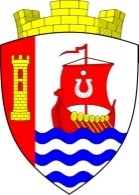 Муниципальное образование«Свердловское городское поселение»Всеволожского муниципального районаЛенинградской областиАДМИНИСТРАЦИЯПОСТАНОВЛЕНИЕ«28» ноября 2023 г.                                                                                № 1044/01-03г.п. им. СвердловаВ соответствии с Федеральным законом Российской Федерации 
от 25.12.2008 № 273-ФЗ «О противодействии коррупции», указом Президента Российской Федерации от 01.07.2010 № 821 «О комиссиях по соблюдению требований к служебному поведению федеральных государственных служащих и урегулированию конфликта интересов», областным законом Ленинградской области от 11.03.2008 № 14-оз «О правовом регулировании муниципальной службы в Ленинградской области», администрация муниципального образования «Свердловское городское поселение» Всеволожского муниципального района Ленинградской области (далее – администрация) постановляет:Внести в постановление администрации от 26.09.2022 № 450/01-07 «О соблюдении требований к служебному поведению муниципальных служащих и урегулированию конфликта интересов» следующие изменения:пункт 7 приложения № 1 к постановлению изложить в новой редакции:«п. 7. Глава администрации может принять решение о включении в состав комиссии:1) представителя общественной организации ветеранов, созданной 
в органе местного самоуправления;2) представителя профсоюзной организации, действующей 
в установленном порядке в органе местного самоуправления;3) представителя общественного совета, образованного при органе местного самоуправления.».1.2. Приложение № 2 к постановлению изложить в новой редакции согласно приложению к настоящем постановлению.2. Постановления администрации считать утратившими силу:- от 14.07.2023 № 581/01-03 «О внесении изменений в постановление администрации муниципального образования «Свердловское городское поселение» Всеволожского муниципального района Ленинградской области 
от 26.09.2022 № 450/01-07 «О соблюдении требований к служебному поведению муниципальных служащих и урегулированию конфликта интересов»;- от 22.11.2023 № 1025/01-03 «О внесении изменений в постановление администрации муниципального образования «Свердловское городское поселение» Всеволожского муниципального района Ленинградской области 
от 26.09.2022 № 450/01-07 «О соблюдении требований к служебному поведению муниципальных служащих и урегулированию конфликта интересов».3. Настоящее постановление вступает в силу после его подписания.4. Контроль за исполнением настоящего постановления возложить 
на заместителя главы администрации по социальным вопросам 
и организационной работе Ю.Ф. Рейхерт.Глава администрации                                                                                 В.И. ТулаевПриложение 
к постановлению администрацииот «28» ноября 2023 г. № 1044/01-03СОСТАВ
комиссии по соблюдению требований к служебному поведению
муниципальных служащих и урегулированию конфликта интересовПредседатель комиссии:Заместитель главы администрации по социальным вопросам 
и организационной работе Рейхерт Ю.Ф.Заместитель председателя комиссии:Заместитель главы администрации по экономике А.В. Цветков.Члены комиссии:Начальник отдела по правовым вопросам администрации Низовская Ю.А.;Начальник отдела по жилищным вопросам администрации Анисимова К.С.;Главный бухгалтер Савинкова И.А.;Главный специалист организационной и кадровой работы администрации Шепшук М.В.Секретарь комиссии:Главный специалист организационной и кадровой работы администрации Афанасовская Е.О.О внесении изменений в постановление администрации от 26.09.2022 № 450/01-07 
«О соблюдении требований 
к служебному поведению муниципальных служащих и урегулированию конфликта интересов»